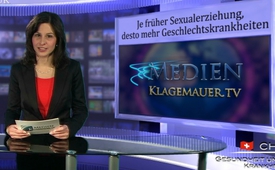 Je früher Sexualerziehung, desto mehr [...]Geschlechtskrankheiten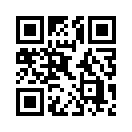 Der Bericht „Sexuell übertragbare Erkrankungen in Europa 1990-2009” des Europäischen Zentrums für Prävention und Kontrolle von Krankheiten ...Willkommen, liebe Zuschauerinnen und Zuschauer, zu unserer Sendung über die wissenschaftliche Erkenntnis: Je früher Sexualerziehung, desto mehr Geschlechtskrankheiten.
Der Bericht „Sexuell übertragbare Erkrankungen in Europa 1990-2009” des Europäischen Zentrums für Prävention und Kontrolle von Krankheiten belegt die erschreckende Tatsache, dass sich Geschlechtskrankheiten bei jungen Menschen vervielfacht haben.
Satte 88 Prozent aller sexuell übertragbaren Geschlechtskrankheiten in den untersuchten Staaten konzentrieren sich auf die vier nordeuropäischen Länder Schweden, Norwegen, Dänemark und Großbritannien.
Die Gesundheitsministerien und Gesundheitsbehörden genau dieser Länder jedoch, haben den „Safer Sex“ zur offiziellen Staatspolitik gemacht und Sexualerziehung gehört dort bereits ab der Grundschule zum Unterricht.
Somit beweist diese EU-Studie, wie wenig stichhaltig die behauptete Gleichung ist: „Mehr Aufklärung und mehr Prävention – statt weniger Risiken und mehr Gesundheit“.
Ganz im Gegenteil scheint eine Übersättigung an Informationen und vor allem die immer frühere Sexualisierung in diesen Ländern offensichtlich zu immer mehr Geschlechtskrankheiten zu führen.
Helfen Sie mit, diesen Trend zu stoppen, indem Sie solche Nachrichten weiterverbreiten und damit wirklich präventiv handeln. Besten Dank und „uf Widrluege“.von pb.Quellen:http://ecdc.europa.eu/en/publications/Publications/110526_SuR_STI_in_Europe_1990-2009.pdfDas könnte Sie auch interessieren:---Kla.TV – Die anderen Nachrichten ... frei – unabhängig – unzensiert ...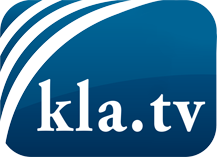 was die Medien nicht verschweigen sollten ...wenig Gehörtes vom Volk, für das Volk ...tägliche News ab 19:45 Uhr auf www.kla.tvDranbleiben lohnt sich!Kostenloses Abonnement mit wöchentlichen News per E-Mail erhalten Sie unter: www.kla.tv/aboSicherheitshinweis:Gegenstimmen werden leider immer weiter zensiert und unterdrückt. Solange wir nicht gemäß den Interessen und Ideologien der Systempresse berichten, müssen wir jederzeit damit rechnen, dass Vorwände gesucht werden, um Kla.TV zu sperren oder zu schaden.Vernetzen Sie sich darum heute noch internetunabhängig!
Klicken Sie hier: www.kla.tv/vernetzungLizenz:    Creative Commons-Lizenz mit Namensnennung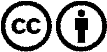 Verbreitung und Wiederaufbereitung ist mit Namensnennung erwünscht! Das Material darf jedoch nicht aus dem Kontext gerissen präsentiert werden. Mit öffentlichen Geldern (GEZ, Serafe, GIS, ...) finanzierte Institutionen ist die Verwendung ohne Rückfrage untersagt. Verstöße können strafrechtlich verfolgt werden.